JMOD-TEMP-1 : 디지털 온도센서 모듈 사용자 설명서JMOD-TEMP-1 외관, 핀 배치 및 기능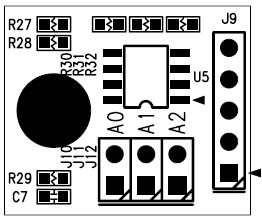 JMOD-TEMP-1 사용 방법JMOD-TEMP-1을 사용하기 위하여는 VCC(+) 및 GND(-) 핀에 외부 전원(2.8V~5.5V)을 공급해 주어야 하며, SCL과 SDA 핀은 각각 호스트 C 버스의 SCL과 SDA 신호에 연결해 주어야 합니다. SCL과 SDA 신호는 JMOD-TEMP-1 내부에 pullup 저항이 이미 연결되어 있으므로 C 버스 상에서 따로 pullup 처리를 해주지 않아도 됩니다. 한편, 온도를 연속해서 반복적으로 읽어야 하는 경우에는 최소 300ms의 시간 간격 필요하므로 이 점은 주의하셔야 합니다.C 버스를 통한 온도값 읽기 등의 방법은 구매처나 제이씨넷 홈페이지(www.jcnet.co.kr)에서 제공하는 LM75A/LM75B 규격서 및 샘플 프로그램을 참조하시기 바랍니다.제이씨넷전화 : 042-486-0761,  이메일 : jcnet@jcnet.co.kr,  홈페이지 : www.jcnet.co.kr(기술문의)네이버 <임베디드홀릭> 카페 (http://café.naver.com/lazydigital)JMOD-TEMP-1 : 디지털 온도센서 모듈 사용자 설명서JMOD-TEMP-1 외관, 핀 배치 및 기능JMOD-TEMP-1 사용 방법JMOD-TEMP-1을 사용하기 위하여는 VCC(+) 및 GND(-) 핀에 외부 전원(2.8V~5.5V)을 공급해 주어야 하며, SCL과 SDA 핀은 각각 호스트 C 버스의 SCL과 SDA 신호에 연결해 주어야 합니다. SCL과 SDA 신호는 JMOD-TEMP-1 내부에 pullup 저항이 이미 연결되어 있으므로 C 버스 상에서 따로 pullup 처리를 해주지 않아도 됩니다. 한편, 온도를 연속해서 반복적으로 읽어야 하는 경우에는 최소 300ms의 시간 간격 필요하므로 이 점은 주의하셔야 합니다.C 버스를 통한 온도값 읽기 등의 방법은 구매처나 제이씨넷 홈페이지(www.jcnet.co.kr)에서 제공하는 LM75A/LM75B 규격서 및 샘플 프로그램을 참조하시기 바랍니다.제이씨넷전화 : 042-486-0761,  이메일 : jcnet@jcnet.co.kr,  홈페이지 : www.jcnet.co.kr(기술문의)네이버 <임베디드홀릭> 카페 (http://café.naver.com/lazydigital)핀/점퍼 이름기능O.SOver Temp 출력SCLSCL 신호SDASDA 신호GND (-) GNDVCC.(+) 전원 A0A1A2점퍼를 연결하면(short) ‘1’, 연결하지 않으면(open) ‘0’, 예를 들어 A2 short, A1 open, A0 open인 경우, C 접근 어드레스(A6-A0)는 0x4C (1001100) 로 설정됨(※ A6~A4값은 LM75의 고유값으로 ‘1001’로 고정)(※ 실제 어드레스 값은 1001100X 형태로 0x98 또는 0x99임)핀/점퍼 이름기능O.SOver Temp 출력SCLSCL 신호SDASDA 신호GND (-) GNDVCC.(+) 전원 A0A1A2점퍼를 연결하면(short) ‘1’, 연결하지 않으면(open) ‘0’, 예를 들어 A2 short, A1 open, A0 open인 경우, C 접근 어드레스(A6-A0)는 0x4C (1001100) 로 설정됨(※ A6~A4값은 LM75의 고유값으로 ‘1001’로 고정)(※ 실제 어드레스 값은 1001100X 형태로 0x98 또는 0x99임)